Конспект НОД в старшей группе по теме рабочие профессии Кузбасса «Путешествие в шахту»Цель: познакомить детей с рабочими профессиями Кузбасса, создать условия для воспитания у дошкольников положительного отношения и уважения к труду взрослого.Задачи:- формировать у детей представление о профессии- шахтер.- создать условия для закрепления представлений о трудовых действиях, совершаемых шахтерами.- воспитывать уважение, доброжелательность, гордость к профессии шахтер.Предварительная работа: беседа о разных профессиях, рассматривание картинок с изображением профессий.Материал и оборудование: Разные виды полезных ископаемых, каменный уголь, древесный уголь, активированный уголь, презентация по теме, картинки с изображением разных предметов, относящихся к определенным профессиям.Ход занятия:Воспитатель: Ребята, сегодня мы с вами отправимся в увлекательное путешествие по одной из главных рабочих профессиях Кемеровской области. Но перед этим давайте с вами отгадаем загадки про разные виды профессий.Загадки:1.Он не летчик, не пилотОн ведет не самолет,А огромную ракету,Дети, кто скажите это?    (ответы детей)-Космонавт.2. Темной ночью, ясным днемОн сражается с огнем.В каске, будто воин славный,На пожар спешит...      (ответы детей)-Пожарный	3. Кирпичи кладет он в ряд,Строит садик для ребятНе шахтер и не водитель,Дом нам выстроит...   (ответы детей)- Строитель4.Стук летит из-под колес,Мчится вдаль электровоз.Поезд водит не таксист,Не пилот, а...          (ответы детей)- Машинист5. Уголь под землей найдут, Вверх его поднимут. Завершив тяжелый трут, Люди каски снимут. Их работа всем нужна- С угольком зимой страна! Скажите дети, что это за рабочая профессия? (ответы детей)- Шахтеры.Воспитатель: Правильно, ребята, это шахтеры. Вы знаете, что есть два способа добычи угля: это разрезы и шахты. Мы сегодня с вами совершим путешествие туда, где работают шахтеры, в глубь шахты. Ребята, вы хотите отправиться в шахту?Ответы детей.Воспитатель: Давайте, мы с вами сядем на автобус и отправимся на шахту. Ну вот мы и приехали на место. Ребята, а как вы думаете наш город можно назвать шахтерским?Ответы детей.Воспитатель: Конечно ребята наш город по праву можно назвать шахтерским.  А теперь давайте послушаем стихотворение про шахтера, которое нам расскажет один из детей.Стихотворение «Шахтер»Такая важная профессия – шахтер Они в России уголь в шахтах добывают И там совсем уж не смешно В пыли вы угольной и саже И опыт горняка тут очень важен Не каждый в шахту сможет опуститься Со страхом подземелья же своим смириться Вы опускаетесь на глубину легко, И по забою движетесь же далеко. Вы уголь добываете стране родной. Он нужен ей, он всем дает тепло.Воспитатель: Ребята, как вы уже наверное поняли, что шахтеры – это люди которые работают под землей в шахте, где добывают уголь, который нужен нам для тепла, чтобы топить печь, чтобы работали заводы и фабрики. Уголь бывает древесный и каменный. Как вы думаете, какой уголь добывают шахтеры?Ответы детей.Воспитатель: Правильно, ребята, шахтеры добывают каменный уголь. А теперь у меня есть для вас задание. Перед вами лежат несколько видов полезных ископаемых, среди них вы должны найти уголь. А для чего нужен уголь?Ответы детей.Воспитатель: А теперь давайте, мы с вами отправимся путешествовать по шахте. Сначала шахтеры попадают в ламповую. Здесь шахтеры подготавливаются к спуску вглубь шахты.  Они получают аккумуляторы, самоспасатели, одевают специальную одежду для работы в шахте, каски с фонариками. Ну вот они готовы в спуску. На лифте ,ребята, мы с вами за минуту спускаемся на глубину нескольких сотен метров. Внизу нас ждут множество подземных проспектов, там везде горят лампочки и очень светло. И шумно, словно на улице, - со звоном (прочь с дороги) туда - сюда катят маленькие подземные трамвайчики с длинным хвостом вагонеток. От «угольного проспекта» отходят в сторону «угольные переулки - лавы. Идешь вдоль по лаве, вдруг - стоп! - тупик. На пути встала сплошная угольная стена. Значит добрались до забоя. Вот здесь - то и работают шахтеры, здесь они и вырубают из черной стены уголь. Комбайном вырубают. Он, когда работает, рычит и лязгает стальными зубьями. В одном угольном комбайне трудятся сразу несколько машин. Одна машина острыми зубьями вырезает из стенки глыбы угля, другая - дробит глыбу на мелкие кусочки, третья - грузит их на дорожку - самокатку - транспортер. Медленно, шаг за шагом, передвигается комбайн вперед по забою, а уголь мчится по самоходной дорожке в обратную сторону, прочь от лавы, прямиком по подземному проспекту, к трамвайной обстановке. Тут он делает пересадку по ходу с дорожки в трамвай прочь и едет в вагонетке до самого лифта. Вскоре бывший подземный житель уже наверху, там он грузится на поезд и отправляется в дальнейший путь. Сейчас мы с вами проведем небольшую физминутку.ФизминуткаЛетит высоко самолёт (Руки вверх)Над нашею страною. (Руки в стороны, покачивание)Работа на земле идет, (Имитация копания лопатой)Идёт и под землёю. (Приседание на корточках)Богатство есть у нас в стране (Разведение руками)Невидимые взору. (Прикрывание глаз руками)Внизу в подземной глубине (Приседание)Работают шахтёры. (Имитация работы шахтёров).Воспитатель: Ребята, смотрите у меня есть несколько видов угля: каменный уголь, древесный уголь, активированный уголь. Я предлагаю вам немного поэкспериментировать.  Перед вами на столе лежат уголек, угольная таблетка, лист бумаги и стакан с водой, сейчас мы с вами будем пробовать ими рисовать. Так интересно узнать, что же рисует лучше всего.Дети рисуют углем и определяют какой лучше всего оставляет след на бумаги.Воспитатель: Ребята, а как вы думаете уголь тонет в воде?Ответы детей.Воспитатель: давайте мы сейчас проверим.Дети опускают уголь в ёмкость с водой и видят, что он тонет. То же самое проделывают с таблетками.Воспитатель: Молодцы, поэкспериментировали с углем. Работа шахтера опасна и трудна. Сколько трудностей бывает на пути в забое. Может, скопиться под землей опасный газ - горючий и ядовитый. Может прорваться вода в «шахтные» «проспекты», «улицы» и «переулки». Чтобы этого не случилось, за этим следят инженеры, техники, машинисты насосных установок, подъемников, диспетчера.Ну вот ребята, наше время заканчивается и нам пора отправляться обратно в группу. Поэтому займите свои места в автобусе. А чтобы дорога не была долгой давайте вспомним о чем мы сегодня говорили? В город, какой профессии мы ездили? Как добывают уголь? Что нужно шахтеру с собой в шахту, как называются машины, добывающие уголь? Как и чем отмечают шахтерский труд? А чтобы окончательно закрепить знания о профессии шахтера, мы с вами поиграем. Я вам буду показывать картинки с предметами, относящимися к разным профессиям, а вы должны найти те предметы, которые относятся к шахтерам.Дети отвечают на задание.Воспитатель: Молодцы, ребята, хорошо усвоили трудную профессию шахтера. Давайте, дети, все вместе скажем слова благодарности всем шахтёрам:Да здравствуют наши шахтёры, Бессмертный и дружный народ!Добытчики чёрного солнцаПроходчики чёрных пород!Приложение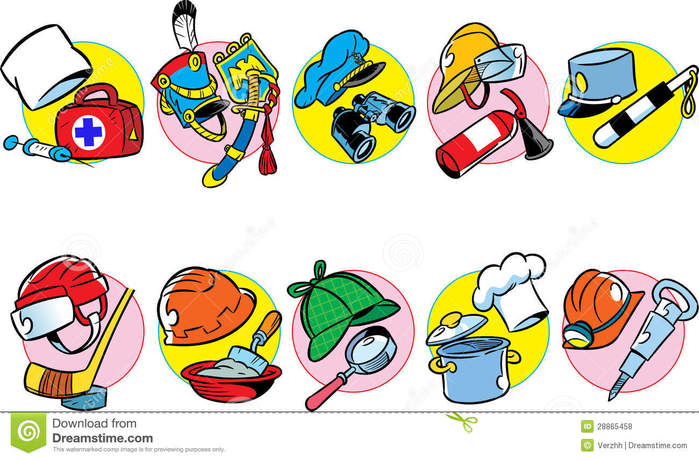 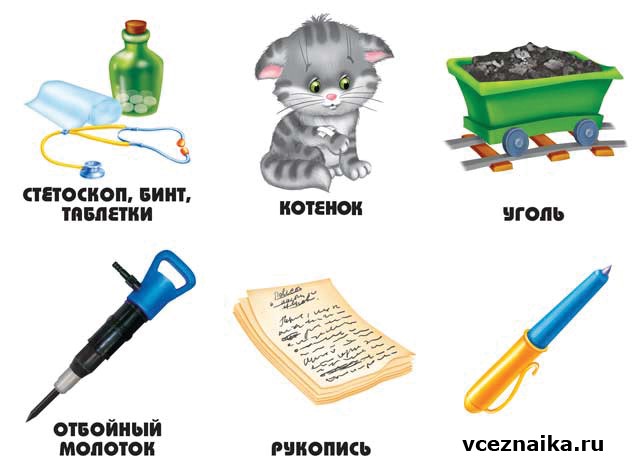 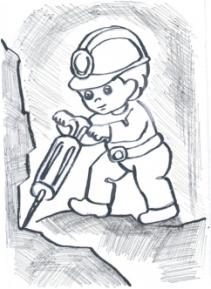 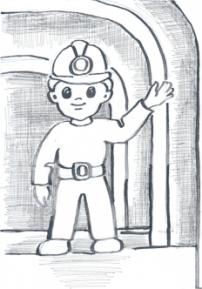 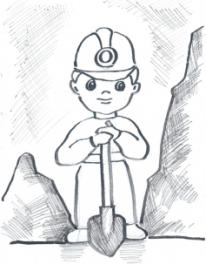 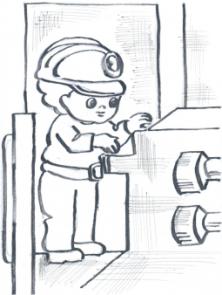 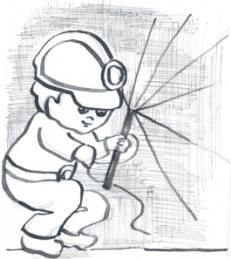 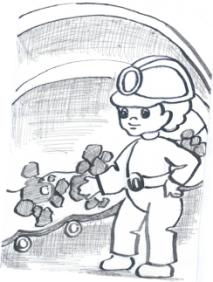 